ПОЛОЖЕНИЕО I Открытом Кубке Северо-Западного федерального округа по Киокусинкай
среди мужчин, женщин и ветеранов, юниоров и юниорокв рамках VI Олимпиады боевых искусств «Восток-Запад»(код вида спорта – 1730001411Я)1. ЦЕЛИ И ЗАДАЧИ.Кубок проводится с целью:Популяризации и пропаганды здорового образа жизни, занятий спортом.Популяризации и пропаганды боевых искусств и Киокусинкай в Санкт-Петербурге и Ленинградской области.Выявление сильнейших спортсменов среди мужчин, женщин и юниоров и дальнейшее повышение их мастерства.Повышение квалификации судей.2. КЛАССИФИКАЦИЯ СОРЕВНОВАНИЙ.	По характеру определения чемпионата соревнования являются личными.3. ПРОВОДЯЩИЕ ОРГАНИЗАЦИИ.Проводящими организациями являются:	РОО СФ «Ассоциация Киокусинкай Санкт-Петербурга»	РОО «Ассоциация Клубов Кёкусинкай Каратэ Санкт-Петербурга и Ленинградской области»	РОО «Санкт-Петербургская Федерация Ояма Киокушинкай Каратэ-До»	Общественная организация «Федерация Синкекусинкай каратэ Санкт-Петербурга»	Региональная Санкт-Петербургская общественная физкультурно-спортивная организация «Федерация Кекусин Каратэ-до»	Спортивная автономная некоммерческая организация «Федерация Кёкусин кан каратэ-до Санкт- Петербург «Лига чемпионов» 
	Межрегиональная Общественная организация «Киокусинкай каратэ-до Северо-Запада»Председатель Оргкомитета – Габбасов Р.Г. (заместитель исполнительного директора ОСОО "РСБИ")Оргкомитет соревнований:Кузьмин М.И. (Президент Санкт-Петербургского филиала Российского Союза Боевых Искусств)Волков А.И. (Исполнительный директор РОО СФ «Ассоциация Киокусинкай Санкт-Петербурга»)Ильмов Е.А. (Президент РОО «Санкт-Петербургская Федерация Ояма Киокушинкай Каратэ-До»)Панов М.А. (Президент РОО «Ассоциация Клубов Кёкусинкай Каратэ Санкт-Петербурга и Ленинградской области»)Голланд В.А. (Президент АНО «Федерация Кёкусин кан каратэ-до Санкт- Петербург «Лига чемпионов»)Лазарев В.В. (Вице-Президент АНО «Федерация Кёкусин кан каратэ-до Санкт- Петербург «Лига чемпионов»)Савельев Д.С. (Исполнительный директор РОО «Федерация Кекусин Каратэ-до»)Моторичев А.Ю. (Президент РОО «Федерация Кекусин Каратэ-доЗельцен И.К. (МРОО «Киокусинкай каратэ-до Северо-Запада»)Чубрик Н.М. (Член совета МРОО «Киокусинкай каратэ-до Северо-Запада»)Михайлов А.А. (Член совета МРОО «Киокусинкай каратэ-до Северо-Запада»)Хидиров А.В. (Президент РОО Общественная организация «Федерация Синкекусинкай каратэ Санкт-Петербурга»Котов В.Н. (Исполнительный директор РОО Общественная организация «Федерация Синкекусинкай каратэ Санкт-Петербурга»Главный судья соревнований – Хидиров А.В. (Санкт-Петербург, СРК, 5 дан)Главный секретарь соревнований – Савельев Д.С.(Санкт-Петербург, ЗМС, 2 дан)Информационный спонсор – Интернет-журнал WWW.ATEMI.ORG.RU.Информационный партнер WWW.SUPERKARATE.RU 4. ТРЕБОВАНИЯ К УЧАСТНИКАМ СОРЕВНОВАНИЙ И УСЛОВИЯ ИХ ДОПУСКА.К участию в категориях юниоров и юниорок допускаются спортсмены 16-17 лет (которым не исполнилось 18 лет на день соревнований). К участию в категориях женщин и мужчин допускаются спортсмены от 18 лет и старше. К участию в категориях женщин и мужчин дивизион «Б» допускаются спортсмены от 18 лет и старше, которые не являются чемпионами турниров любого уровня (или не старше 3 взрослого разряда) и имеют стилевую квалификацию не выше 5 кю. К участию в категориях ветеранов допускаются спортсмены 35-39 лет и старше 40 лет (которым исполнилось 35 лет и 40 лет на день соревнований соответственно).Необходимая защитная экипировка(см. Приложение 2): Юниоры: защитная раковина на пах, щитки на голень, накладки на руки, шлем;Юниорки: защитный протектор на грудь, который не должен закрывать живот и не иметь жестких пластиковых вставок, щитки на голень, накладки на руки, шлем;Мужчины: защитная раковина на пах;Женщины: защитный протектор на грудь, который не должен закрывать живот и не иметь жестких пластиковых вставок;Мужчины (дивизион Б): защитная раковина на пах, щитки на голень;Женщины (дивизион Б): защитный протектор на грудь, который не должен закрывать живот и не иметь жестких пластиковых вставок, щитки на голень;Участники соревнований должны иметь при себе паспорт (свидетельство о рождении), справку от врача о допуске к соревнованиям по контактному каратэ, действующий полис страхования от несчастного случая на день соревнований и заявление на участие в соревнованиях по контактному каратэ (см Приложение 1А), от несовершеннолетних участников – заявление родителей (см. Приложение 1Б)Участники соревнований допускаются к поединкам только в кимоно белого цвета с любыми стилевыми эмблемами.Все участники должны иметь собственную защитную экипировку, женские протекторы на грудь должны быть завизированы главным судьей соревнований. 5. ПРОГРАММА СОРЕВНОВАНИЙ.Соревнования будут проводиться согласно Правилам проведения соревнований по Киокусинкай, утвержденным Министерством спорта, туризма и молодежной политики  02 апреля 2010 года.Весовые категории:Юниоры:	до 55 кг – (1730061411С)	до  – (1730081411С)	до  – (1730101411Э)	до  – (1730121411А)	св.   – (1730131411Ю)Юниорки:	до 50 кг – (1730051411Н)	до  – (1730061411С)	св.   – (1730071411Н)Мужчины:	до 70 кг – (1730121411А)	до 80 кг – (1730161411А)	св. 80 кг – (1730171411А)Женщины:	до 55 кг – (1730061411С)	до 65 кг – (1730101411Э)	св.  – (1730111411Э)Мужчины (див. Б):	до 70 кг – (1730121411А)				до 80 кг – (1730161411А)св. 80 кг – (1730171411А)Женщины (див. Б):	до  – (1730061411С)	св.   – (1730071411Н)Ветераны (35-39 лет):	до  – (1730141411Ю)св.  – (1730151411Ю)Ветераны (от 40 лет):	до  – (1730141411Ю)св.  – (1730151411Ю)
Данные категория являются примерными и будут скорректированы после подачи предварительных заявок, но не позднее 24 апреля.6. ДАТА И МЕСТО ПРОВЕДЕНИЯ СОРЕВНОВАНИЙ.I Открытый кубок Северо-Западного Федерального округа по Киокусинкай среди мужчин, женщин и ветеранов, юниоров и юниорок будет проводиться 29 апреля 2012 г. в г.Санкт-Петербурге по адресу пр. Гагарина, д.8 (ст.м. «Парк Победы»), СКК «Петербургский»Взвешивание будет проводиться 26 апреля 2012 г. с 15.00 до 20.00 в СКК «Петербургский» по адресу: пр. Гагарина, д.8 (ст.м. «Парк победы»)Контрольное взвешивание для иногородних команд состоится 29 апреля 2012 г. с 10.00 до 10.30 ВНИМАНИЕ! Перенос спортсменов в другую весовую категорию осуществляться не будет, в связи с этим просьба представителям команд ответственно подходить к указанию веса в заявке.Жеребьевка будет проводиться 26 апреля . с 20.00 до 22.00Начало соревнований – 29 апреля . в 11.00Примерное окончание соревнований –29 апреля . в 17.00Поединки пройдут на 3 татами.7. РЕГЛАМЕНТ. Время проведения предварительных поединков: Юниоры и юниорки, ветераны: 2 минуты + дополнительное время - 1 минута + взвешивание + дополнительное время - 1 минутаМужчины и женщины: 2 минуты + дополнительное время - 2 минуты + взвешивание + дополнительное время - 2 минутыПолуфинальные и финальные поединки: Юниоры и юниорки, ветераны: 2 минуты + дополнительное время - 2 минуты + взвешивание + дополнительное время - 1 минутаМужчины и женщины: 3 минуты + дополнительное время – 2 минуты + дополнительное время – 2 минуты + взвешивание + дополнительное время – 2 минуты.При взвешивании для победы во всех категориях необходима разница в весе 3 кг и более.За третье место проводятся поединки.8. СУДЕЙСТВО.Формирование судейских бригад осуществляется руководством РОО СФ «Ассоциация Киокусинкай Санкт-Петербурга». Форма одежды: черные брюки, белая рубашка с короткими рукавами, синяя бабочка.9. НАГРАЖДЕНИЕ ПОБЕДИТЕЛЕЙ.Победители соревнований награждаются кубками, дипломами и медалями.10. ФИНАНСИРОВАНИЕ СОРЕВНОВАНИЙ.Финансирование турнира берет на себя РОО СФ «Ассоциация Киокусинкай Санкт-Петербурга».Все командировочные расходы организации несут самостоятельно.Стартовый взнос для участников соревнований – 1000 руб.11. ЗАЯВКИ.Крайний срок подачи заявок в письменной форме - 2400 24 апреля 2012 гE-mail: volkov@atemi.org.ru. Тел: +7-911-967-91-95.В заявках на участие в чемпионате должны быть указаны следующие данные: фамилия, имя, отчество; дата рождения; вес участника; квалификация (кю, дан, спортивный разряд); стилевая и клубная принадлежность; допуск врача.Оригинал заявки предоставляется официальным представителем команды на взвешивании.ДАННОЕ ПОЛОЖЕНИЕ ЯВЛЯЕТСЯ ОФИЦИАЛЬНЫМ ВЫЗОВОМ НА СОРЕВНОВАНИЯ И ОСНОВАНИЕМ ДЛЯ ОФОРМЛЕНИЯ КОМАНДИРОВОЧНЫХ УДОСТОВЕРЕНИЙПРИЛОЖЕНИЕ 1АЗАЯВЛЕНИЕ УЧАСТНИКА СОРЕВНОВАНИЙЯ, ___________________________________________________________________________(ФИО участника)проживающий(ая) по адресу: ______________________________________________________паспорт серия _________№ _________________выдан ________________________________________________________________________дата выдачи ______________________________согласен(а) участвовать в I Открытом Кубке Северо-Западного федерального округа по Киокусинкай среди мужчин, женщин и ветеранов, юниоров и юниорок 29 апреля 2012 г.В случае травм и их последствий претензий к организаторам турнира и тренерскому составу иметь не буду.________________________«___» ______________2012 г.ПРИЛОЖЕНИЕ 1БРАСПИСКА РОДИТЕЛЕЙЯ, отец ________________________________________________________ , паспорт: серия _________ , 		Фамилия, имя, отчествономер __________ , выдан ______________________________ , дата выдачи _________Я, мать ________________________________________________________ , паспорт: серия _________ , 		Фамилия, имя, отчествономер __________ , выдан _________________  ____________ , дата выдачи _________разрешаем своему (ей) сыну (дочери) _______________________________________________________       							фамилия, имя, отчестводата рождения _______________ принять участие в в I Открытом Кубке Северо-Западного федерального округа по Киокусинкай среди мужчин, женщин и ветеранов, юниоров и юниорок 29 апреля 2012 гВ случае травм и несчастных случаев, претензий к организаторам турнира не имею.________________________«___» ______________2012 г.ПРИЛОЖЕНИЕ 2Тип защитного снаряжения, которое используется на турнире. Использование защитного снаряжения другого типа НЕ ДОПУСКАЕТСЯ!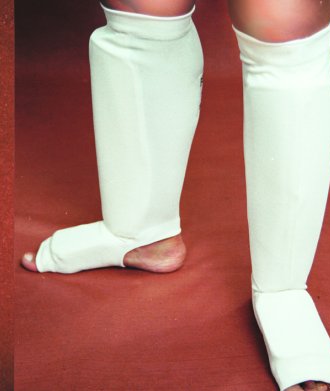 Щитки на голень – чулочного типа, белого цвета, с защитой голеностопа.Накладки на руки – шингарды, любого цвета.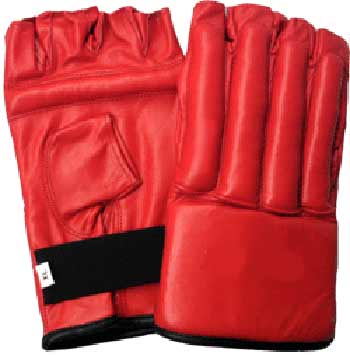 Шлем – не должен иметь жестких элементов (решетки, забрала), цвет – любой.Женский протектор на грудь – установленного образца, не должен закрывать солнечное сплетение и не должен иметь жестких пластиковых вставок. Необходимо завизировать у главного секретаря соревнований.СОГЛАСОВАНО:Первый заместитель председателя Комитета по физической культуре и спорту Правительства Санкт-Петербурга_____________________Н.В.Растворцев«__» _________ 2012 г.СОГЛАСОВАНО:Председатель исполнительного комитета Олимпиады боевых искусств «Восток-Запад»._____________________Н.В.Смирнов«__» _________ 2012 гУТВЕРЖДЕНО:Исполнительный директор РОО СФ «АссоциацияКиокусинкай Санкт-Петербурга____________________ А.И.Волков«__» _________ 2012 г.